The Value of our Partnership with The Benefits Alliance GroupMEMBER FIRM NAME has aligned with The Benefits Alliance Group to leverage the collective strength and resources of Canada’s leading national alliance of independent employee benefits advisors in order to deliver cost-effective plans and unique proprietary products and services to group clients and their employees. We are supported by the combined experience and market intelligence that only a nation-wide network of member firms can offer. Below are some of our proprietary offerings that our clients can take advantage of.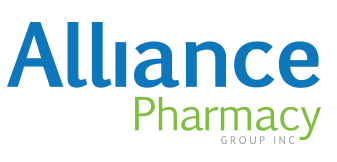 Alliance Pharmacy Group - Central Dispensing Pharmacy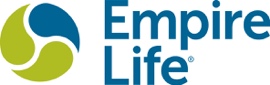 Empire Life - Insurance and financial services company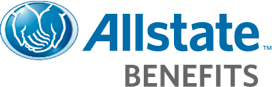 Allstate Benefits – Critical Illness Insurance	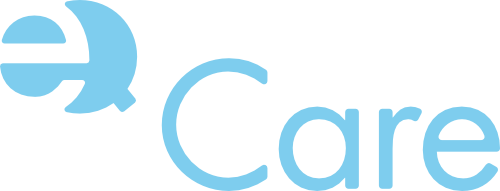 EQ Care - Online access to family doctors, nurses, and specialists via computer, tablet, or smartphone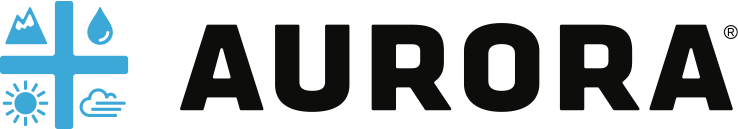 Aurora - Licensed Producer of premium cannabis-based products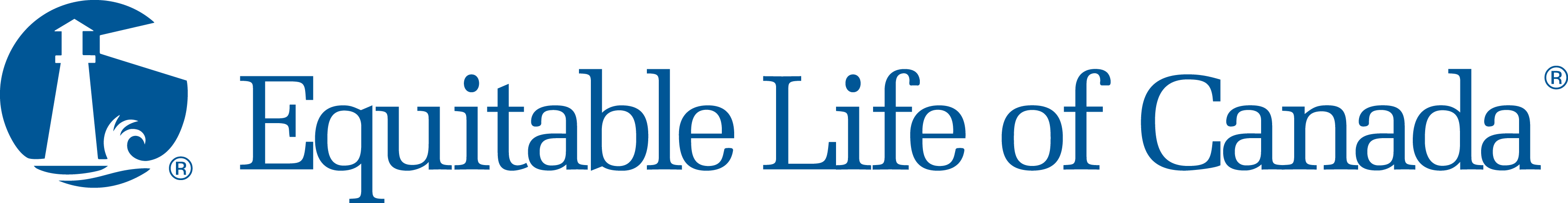 Equitable Life of Canada - Insurance and financial services company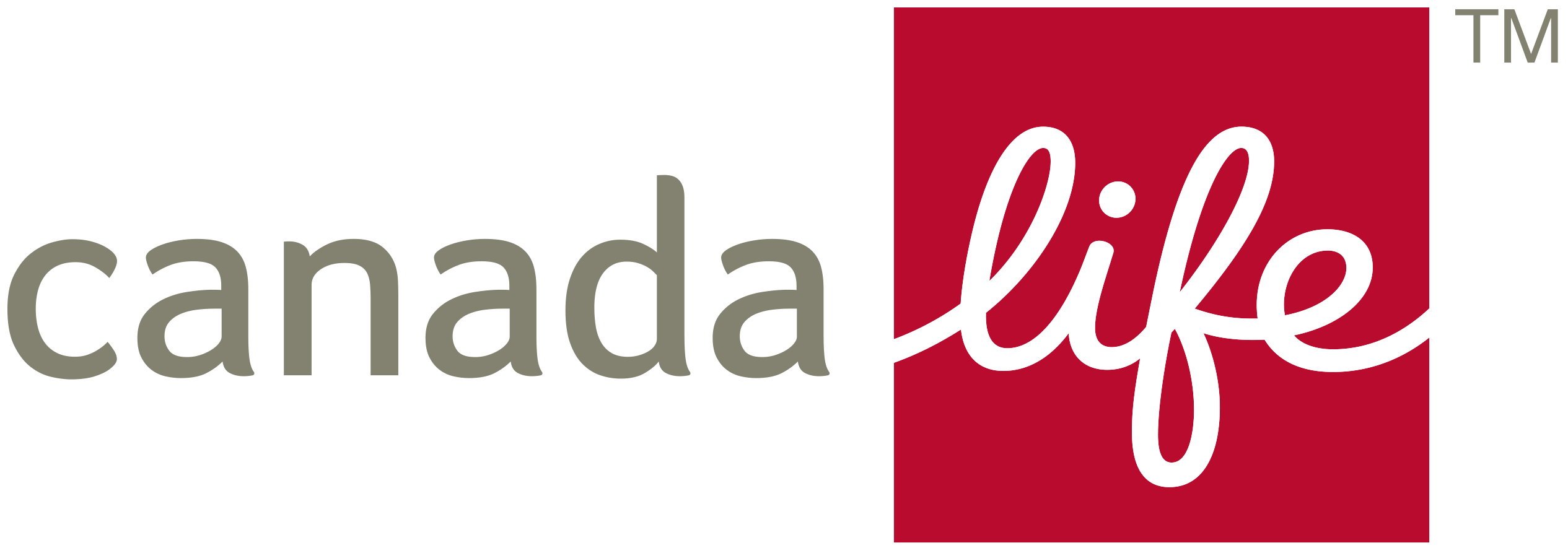 Canada Life - Insurance and financial services company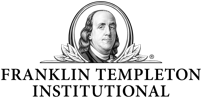 Franklin Templeton Institutional - A disciplined, active approach to investing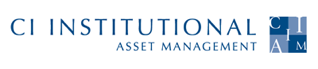 CI Institutional Asset Management - One of Canada's largest money managers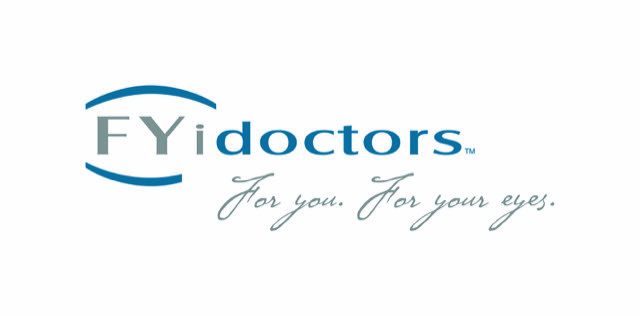 FYidoctors - Advanced eye care services/products to you and your family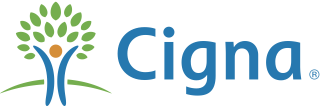 Cigna Global Health Benefits - A global health service company worldwide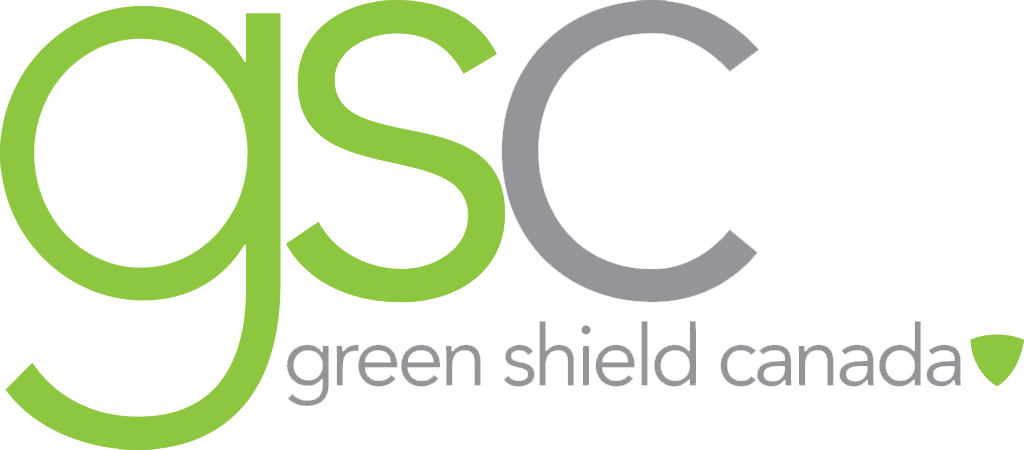 Green Shield Canada - Not-for-profit benefits carrier for groups and individuals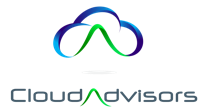 Cloud Advisors – Connects Advisors with Marketplace Data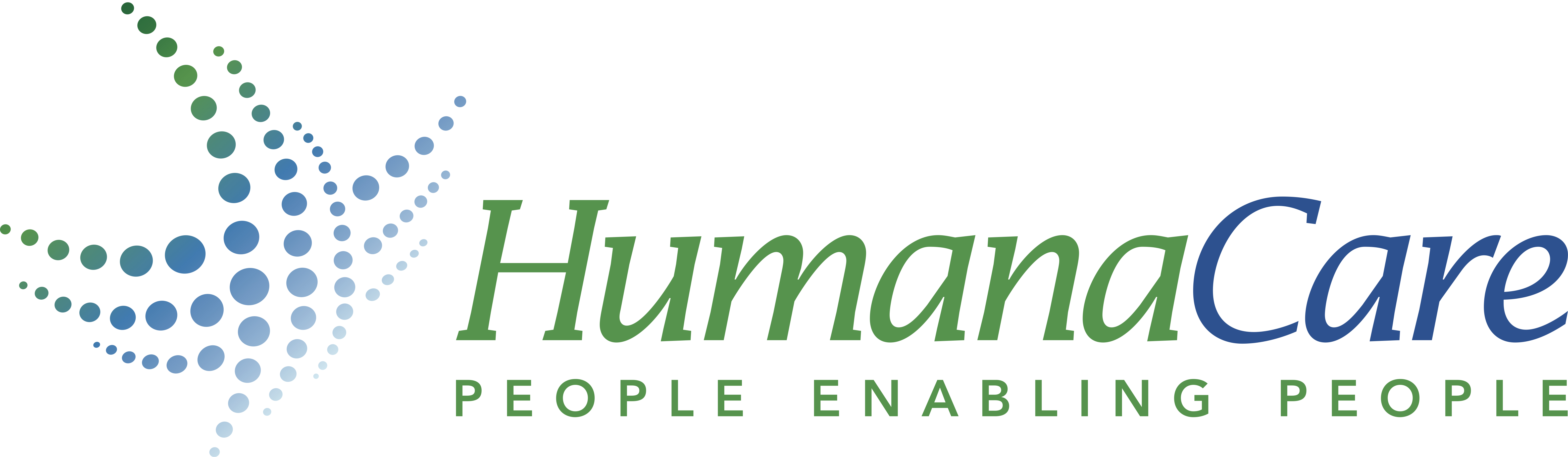 HumanaCare - Provider of EAPs, Disability Support Services, Medical Second Opinion Services, Eldercare & Chronic Disease Management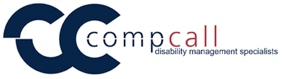 CompCall - WSIB & Disability Management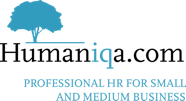 Humaniqa - HR Resources available from a Single Bilingual Dashboard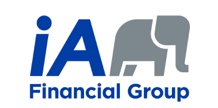 Industrial Alliance - Insurance and financial services company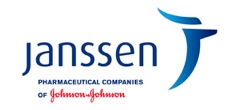 Janssen Inc. - Pharmaceutical Companies of Johnson & Johnson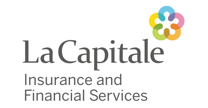 La Capitale - Insurance and financial services company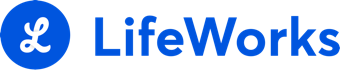 LifeWorks - A Total Wellbeing Solution (most popular EAP program)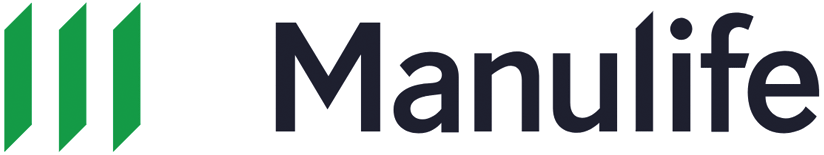 Manulife - Insurance and financial services company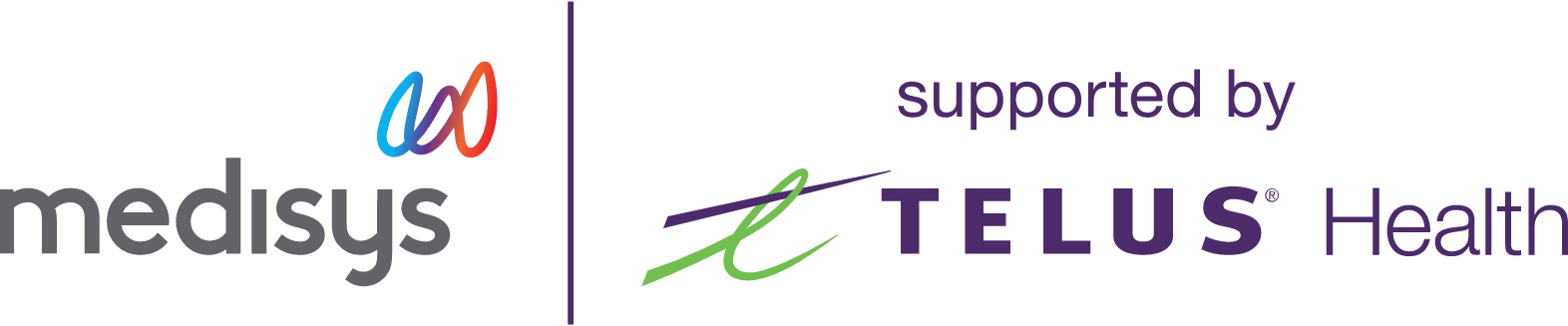 Medisys - Canada's leader in Executive Heath, Preventive Health and Travel Health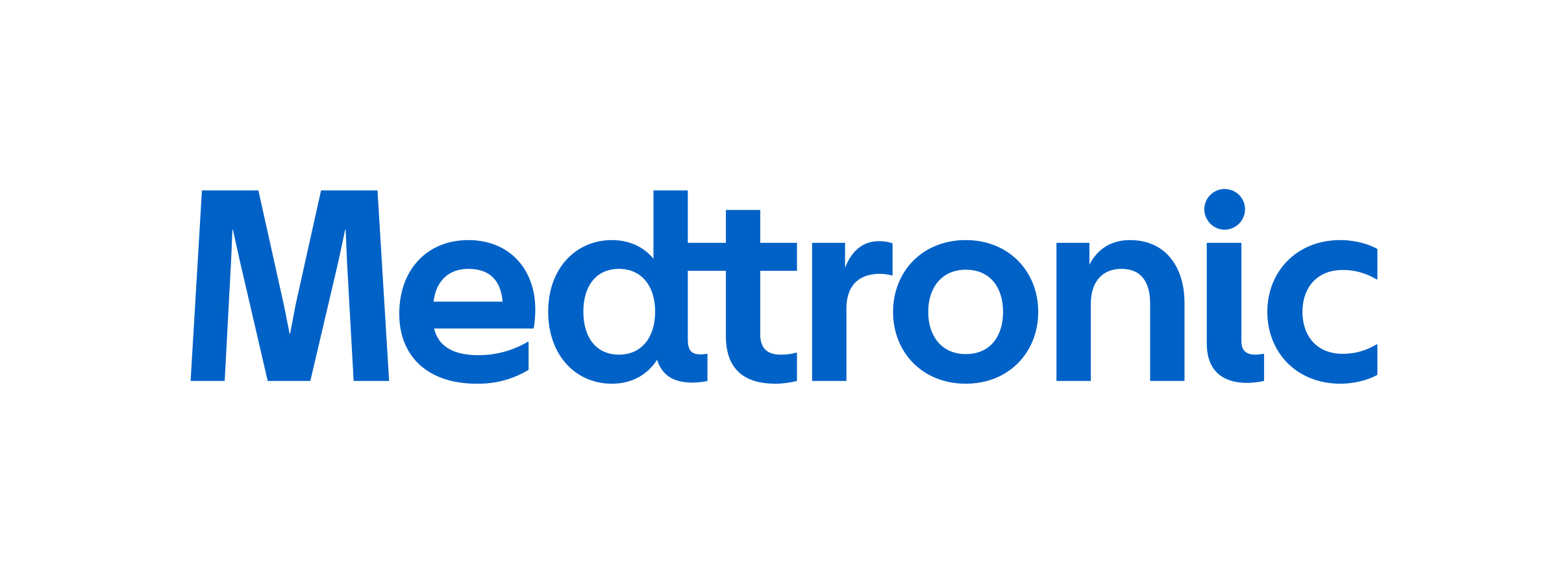 Medtronic - Global leader in medical technology, services, and solutions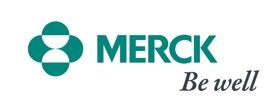 Merck Canada - Discover, develop and provide innovative products and services that save and improve lives around the world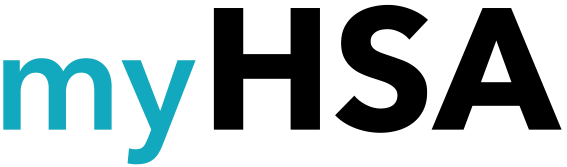 myHSA - Designed for advisors, this platform facilitates Health Spending Accounts with sub-category item customization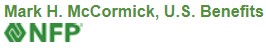 NFP U.S. Benefits Advisor – Licensed in all 50 U.S. States, supporting BA members and clients who have U.S.-based employees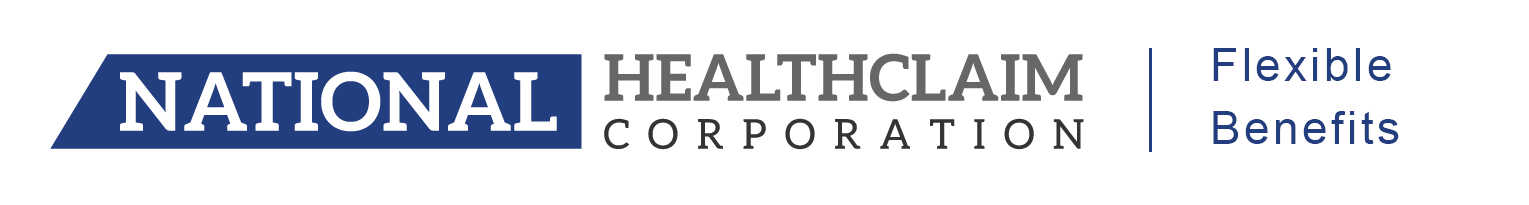 National HealthClaim - Tech-based health & wellness spending account solutions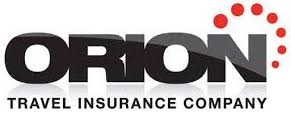 Orion Travel - Travel Insurance Organization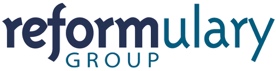 The Reformulary Group - Driving Sustainable Drug Plans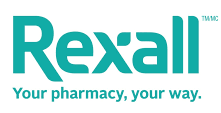 Rexall Pharmacy – Pharmacy Retailer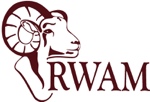 RWAM - Insurance and financial services company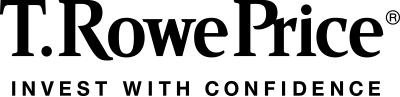 T. Rowe Price - Global asset management firm